  		
                                                                      SSE et catastrophes,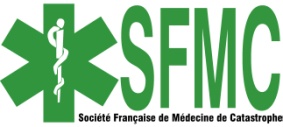 l’Oxygène dans tous ses états
Programme présentiel
Amphithéâtre Rouvillois de l’Ecole du Val de Grâce
1 place Alphonse Laveran 75005 Paris								En italique : en attente de confirmationMatin :Retex 
Président - ModérateurIncendies de structures d’oxygénothérapie pour CoViD : Raed ArafatBesoins en O2 en Guadeloupe : Patrick Portecop
3- Oxygène et pont aérien Mayotte-Réunion : Bertrand Guihard CHU RéunionSécurité et sources d’oxygènePrésident - ModérateurOxygène et sécurisation de son emploi, Bertrand Guilberteau, Air Liquide Santé Sources d’oxygène, Extracteurs - Gaz – Liquide – Solide, PHC François Kramp, BSPP-SSAL’oxygène tactique militaire, du terrain au bloc chirurgical, PHC Eric Argaillot, DAPSA-SSA
Après-midi :Présentation des PostersPrésident - ModérateurL’oxygénothérapie en SSE
Président - Modérateur
     7- Transport aérien O2 en cabine et en soute, règlementation et pratique : 
      Dr Arnaud Derossi, ISOS8- L’hyperoxie est-elle un danger ? Pr Frédéric Adnet, Avicennes
9- Indication et surveillance de l’O2 à domicile : Pr Jesus Gonzales, Pitié Sapétrière
10- Choix et places des techniques d’O2, VS / IOT / ECMO : Pr Charles Edouard Luyt, P-Salpétrière
11- La distribution de l’oxygène dans les SAU répond-elle à une SSE : M. Raux ?
Posters :
Administration économe d’oxygène - Xavier Attrait,
O2 à domicile et risque incendie - Cristopher Boon, ECDM 
PSM et Pharmacie PMA - Christine Chevallier-Brilloit,  CHU GrenobleConseil scientifique
F. ADNET – E. D’ANDIGNE -  C. BERTRAND – A. BOURDÉ – F. HUOT-MARCHAD - H. JULIEN
 E. LECARPENTIER - C. RENAUDEAU – A. RIBERA-CANO - B. VIVIENComité d’organisation D. AUGU - M. GUIRE - H. JULIEN - C. RENAUDEAU - L. RONCHI - B. VIVIEN
Session éligible formation professionnelle des personnels de santé
 Habilitée formation professionnelle continue